ContextA new MQW type quadrupole corrector magnet (Figure 1) is designed, built, and installed recently in the CEBAF 200 keV injector beamline. The magnet design, functional requirements, manufacturing and assembly details, the quality check of the coils as well as the magnet test plan are discussed elsewhere []. This document presents the inspection results of the coils, magnetic measurement results, and a comparison of those data with the results of the three-dimensional electromagnetic simulation based on the parameters of the actual MQW magnet assembly.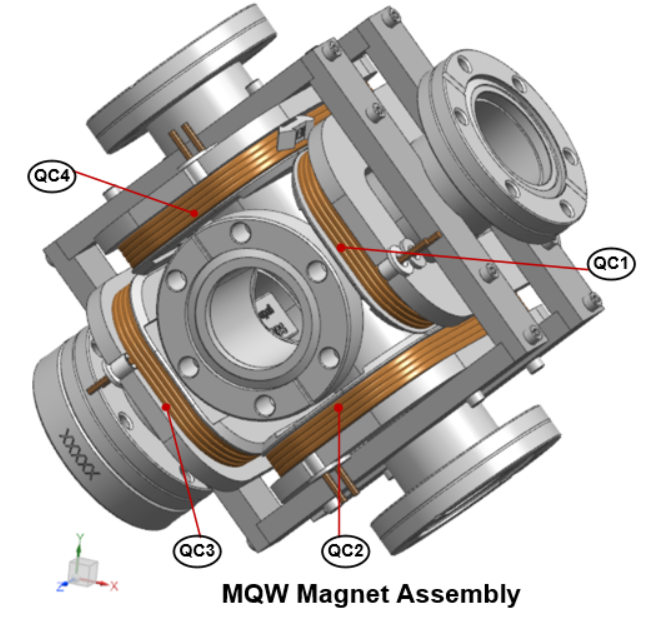 Figure 1: The MQW quadrupole corrector magnet assembled onto the CF six-way cross fitting []. The physical orientation of the assembly is such that coordinates x=0, y=0, and z=0 represent the magnet center and +Z axis point to the direction of the beam. The labels QC1, QC2, QC3, and QC4 denote the four racetrack coils arranged in the normal quadrupole configuration.  Results and DiscussionQuality assurance test results (Tests performed by the manufacturer before shipping the coils to the J Lab; Quantity: 32)The hipot and surge tests were performed at 1000 V. The leakage current is found  ≤0.015 µA for all coils. The surge tests rule out the presence of any internal electrical shorts in the winding pack. The nominal value of the resistance at 20 C of the coil (including the lead wires) is 36 m and the coil inductance at 60 Hz is 60 μH. The results of quality assurance tests performed at MMF, JLabAll coil (Quantity: 32) passed the visual inspection, and the hipot and surge tests at 500 V. The measured values of room temperature resistance and inductance at 60 Hz of the coils can be found in []. The temperature studies were performed on one representative coil. The test results suggest that the coil temperature at 10 A reaches a maximum of 31C []. Magnetic measurement results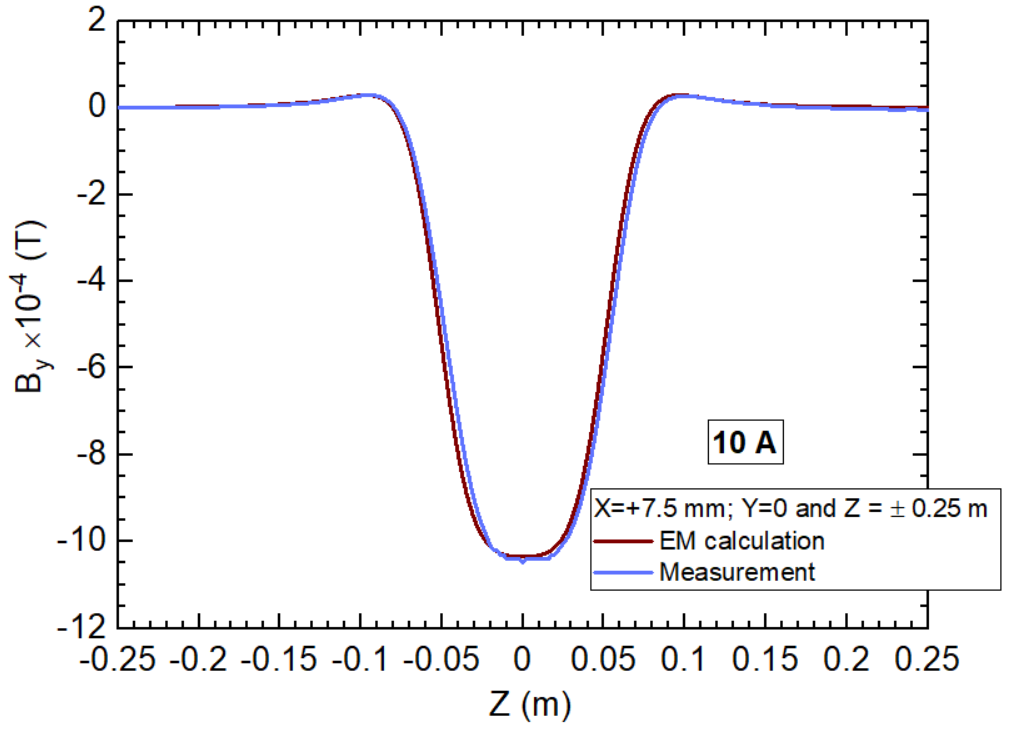 Figure 2: The vertical field (By) profile at (X=+7.5 mm, Y-=0, Z=± 0.25m) at coil excitation current of 10 A. The brown line shows the data obtained from the three-dimensional electromagnetic simulation whereas the blue line represents the measured data for the as-built MQW magnet.The magnetic test plan is reported in section 8 of [1]. The magnetic measurement data can be found in []. The analysis results indicate that the measured and computed vertical field () profiles along the longitudinal direction (Z-axis) overlap to a great degree for all excitation currents. For example, Figure 2 shows the  at 10 A. The center field values obtained from the magnetic measurement and the electromagnetic (EM) calculation agree within 1.3 % (Table 1) and whereas the difference between the measured and the calculated values of the integrated vertical field strengths is about 1.1 % at 10 A. Table 1 provides a comparison between the parameters extracted from the measured and calculated vertical field characteristics over the range of the interest. As noted in the MQW magnetic design document [1], the computed field data of the as-built magnet is used to extract the leading quadrupole field and multipole field components and to provide the relevant parameters (See Table 5 of [1]] to the CEBAF machine control system.Table 1: Value of the vertical field component (By) at X=0, Y-=0, Z=0) of the MHD vertical dipole coil assembly for coil excitation currents ≤ 4A. AcknowledgmentThe coil tests and magnetic measurements were performed by J. Meyers and M. Beck.ReferencesTITLE: THE TEST RESULTS OF THE MQW QUADRUPOLE MAGNETBY: Seetha-Lakshmi Lalitha DATE: 05 /21/2021Reviewer: Joe GramesApprover: Joe Grames-The initial release05/21/202105/21/2021REV.DESCRIPTION DATE DATE SUMMARY OF CHANGES FROM PREVIOUS REVISION:SUMMARY OF CHANGES FROM PREVIOUS REVISION:SUMMARY OF CHANGES FROM PREVIOUS REVISION:Operating current(A)Vertical field strength (By)at the magnet center (T)Vertical field strength (By)at the magnet center (T)Vertical field strength (By)at the magnet center (T)(T.m)(T.m)(T.m)Operating current(A)EM simulationMagnetic measurementDifference between the values obtained from the magnetic measurement and EM simulation (%)EM simulationMagnetic measurementDifference between the values obtained from the magnetic measurement and EM simulation (%)000-00-1-1.036E-04-1.053E-041.63-1.017E-05-1.025E-050.752-2.071E-04-2.091E-040.97-2.035E-05-2.055E-050.973-3.107E-04-3.144E-041.20-3.052E-05-3.084E-051.054-4.143E-04-4.178E-040.86-4.070E-05-4.111E-051.015-5.178E-04-5.233E-041.06-5.087E-05-5.133E-050.896-6.214E-04-6.271E-040.91-6.104E-05-6.170E-051.087-7.250E-04-7.318E-040.95-7.122E-05-7.207E-051.198-8.285E-04-8.361E-040.91-8.139E-05-8.228E-051.099-9.321E-04-9.406E-040.91-9.157E-05-9.263E-051.1610-1.036E-03-1.049E-031.32-1.017E-04-1.029E-041.12